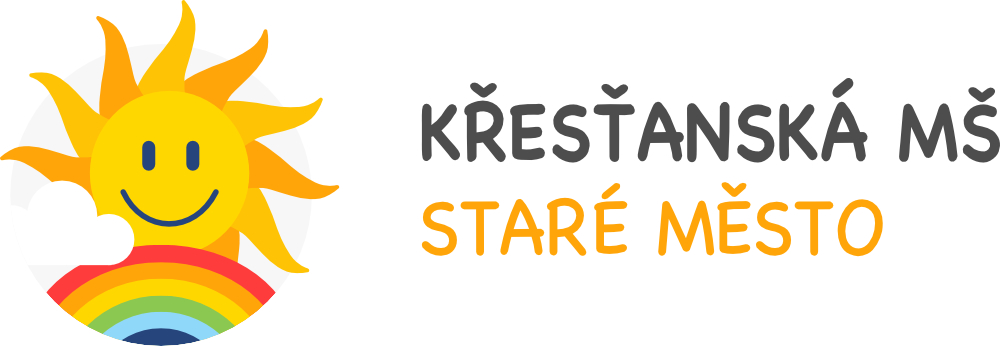 Za Radnicí 1823, Staré Město okres Uherské Hradiště, příspěvková organizaceKritéria pro přijímání žadatele (dítěte) k předškolnímu vzdělávání Ředitelka Křesťanské mateřské školy, Za Radnicí 1823, Staré Město okres Uherské Hradiště, příspěvkové organizace (dále jen mateřská škola) stanovuje následující kritéria, podle kterých bude postupovat při rozhodování na základě ustanovení § 165 odst. 2 písm. b) zákona č. 561/2004 Sb., o předškolním, základním, středním, vyšším odborném a jiném vzdělávání, ve znění pozdějších předpisů (dále jen školský zákon) o přijetí žadatele - dítěte (dále jen žadatel) k předškolnímu vzdělávání v mateřské škole v případech, kdy počet žádostí podaných zákonnými zástupci žadatelů v době termínu vyhlášeného zápisu přesáhne stanovený počet volných míst v mateřské škole.  Dle § 34 odstavec 2 školského zákona zápis k předškolnímu vzdělávání od následujícího školního roku se koná v období od 2. května do 16. května. Termín a místo zápisu stanoví ředitelka v dohodě se zřizovatelem a zveřejní je způsobem v místě obvyklým. Předškolní vzdělávání se organizuje pro děti ve věku od 2 do zpravidla 6 let. Dítě mladší 3 let nemá na přijetí do mateřské školy právní nárok. Od počátku školního roku, který následuje po dni, kdy dítě dosáhne pátého roku věku, do zahájení povinné školní docházky dítěte, je předškolní vzdělávání povinné, není-li dále stanoveno jinak. Pro děti, které dosáhnou věku 5 nebo 6 let (děti s odkladem školní docházky) - do 31. srpna před následujícím školním rokem je předškolní vzdělávání povinné. Tato povinnost se vztahuje dle § 34a odst. 1 školského zákona: na státní občany České republiky, kteří pobývají na území České republiky déle než 90 dnů, - a na občany jiného členského státu Evropské unie, kteří na území České republiky pobývají déle než 90 dnů, na jiné cizince, kteří jsou oprávněni pobývat na území České republiky trvale nebo přechodně po dobu delší než 90 dnů, na účastníky řízení o udělení mezinárodní ochrany. Povinné předškolní vzdělávání se nevztahuje na děti s hlubokým mentálním postižením. Při přijímání dětí do Křesťanské mateřské školy, Za Radnicí 1823, Staré Město okres Uherské Hradiště, příspěvkové organizace, vychází ředitelka z těchto kritérií: Potvrzení o povinném očkování žadatele –  dítěte (v souladu se zákonem č. 258/2000 Sb., o ochraně veřejného zdraví v platném znění). Mateřská škola může přijmout pouze dítě, které se podrobilo stanoveným pravidelným očkováním, má doklad, že je proti nákaze imunní nebo se nemůže očkování podrobit pro kontraindikaci. Netýká se dětí plnících povinné předškolní vzdělávání. (§ 50 zákona č. 258/2000 Sb., o ochraně veřejného zdraví a o změně některých souvisejících zákonů, ve znění pozdějších předpisů.) Trvalý pobyt dítěte Žadatel, který má trvalý pobyt ve školském obvodu Křesťanské mateřské školy, Za Radnicí 1823, Staré Město okres Uherské Hradiště, příspěvkové organizace, (spádová škola) stanoveným zřizovatelem – zákonné přednostní právo Žadatel, který nemá trvalý pobyt ve školském obvodu KMŠ Staré Město, příspěvkové organizace (spádová škola) Cizinci - u cizinců se hlášené místo pobytu ve spádovém obvodu školy dokládá předložením příslušného dokladu ověřujícího místo pobytu ve spádovém obvodu.  Toto kritérium sleduje pouze trvalý pobyt zapisovaného dítěte, nikoliv zákonných zástupců.  Věk žadatele  Věk žadatele (dítěte) se posuzuje k 31. 8. daného roku. Toto kritérium rozlišuje děti dle věkové skupiny, kdy upřednostňuje děti starší. V případě rovnosti bodů bude při rozhodnutí o přijetí či nepřijetí žadatele k předškolnímu vzdělávání vycházeno z přesného data narození žadatelů, přepočteného na roky a dny věku žadatele, přičemž bude přijat žadatel starší.  v případě získání stejného počtu bodů a zároveň stejného data narození, bude postupováno podle abecedního seznamu řazením shory dolů – dle příjmení žadatele. Kritérium zaručuje řazení dětí od nejstarších po nejmladší v rámci věku dítěte Vyhodnocení podaných žádostí o přijetí žadatele k předškolnímu vzdělávání do Křesťanské mateřské školy, Za Radnicí 1823, Staré Město okres Uherské Hradiště, příspěvkové organizace, bude prováděno bodovým systémem (viz tabulka bodového hodnocení).  Přednostně bude přijat žadatel s celkovým vyšším bodovým hodnocením.  Dítě může být přijato k předškolnímu vzdělávání i v průběhu školního roku. Přijetí v průběhu školního roku je možné v případě, má-li mateřská škola volné místo. Na uvolněná místa se nevyhlašuje v průběhu roku samostatný zápis.  Tabulka bodového hodnocení:Do přijímacího řízení budou zařazeny jen žádosti dětí, které dovrší minimálně 2 roky do 31. 8. Ve Starém Městě dne 18.8. 2023                                        Bc. Eva Šišmová, ředitelka mateřské školy Vydal: 20. 8. 2023, Křesťanská mateřská škola, Za Radnicí 1823, Staré Město okres Uherské Hradiště, příspěvková organizace Č.j.:  KMŠ-SM/304/2023Schválila: Bc. Eva Šišmová, ředitelka mateřské školy Účinnost: Od 1.9. 2023 Závaznost: Pro správní řízení o přijetí žadatele k předškolnímu vzdělávánív mateřské škole KRITÉRIAKRITÉRIAPOČET BODŮVěk dítěte : 5 let dosažených k 31.8.Věk dítěte : 5 let dosažených k 31.8.10Trvalý pobyt dítěte ve školském obvodu KMŠ Trvalý pobyt dítěte ve školském obvodu KMŠ 6Věk dítěte4 roky dosažené k 31. 8.5Věk dítěte3 roky dosažené k 31. 8. 4Věk dítěte2 roky dosažené k 31. 8. 1     4. Bydliště ve Starém Městě          4. Bydliště ve Starém Městě     5